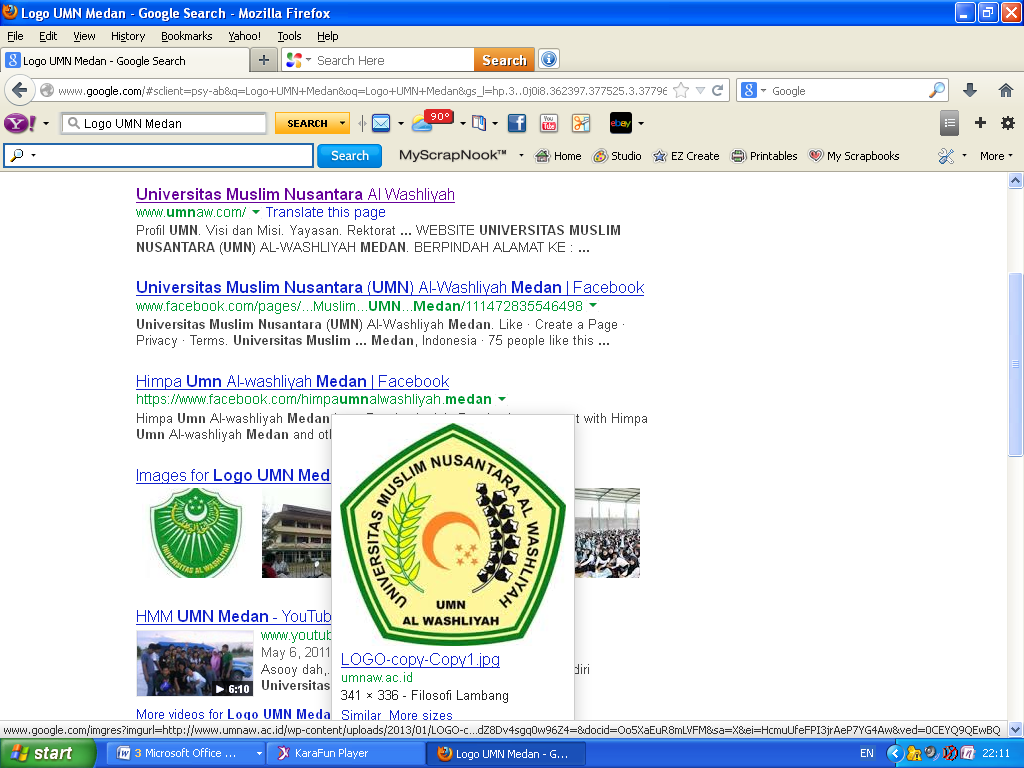 TANDA PERSETUJUAN SKRIPSINama		: Rini Novita SariNPM			    : 163114410Program Studi		: ManajemenFakultas		: EkonomiJenjang Pendidikan		: Strata Satu (S-1)Judul Skripsi	:“Pengaruh Kualitas Pelayanan Terhadap Kepuasan Pelanggan Di Metta Ponsel Medan Tembung”    Pembimbing I				                             Pembimbing IIRukmini, SE, M.Si			                                 Arief Hadian, SE, MMNIDN. 0127026501				                     NIDN.0121097501Duji pada tanggal	:Yudisium		:Panitia Ujian                            Ketua	    				      SekretarisDr. KRT. Hardi Mulyono K. Surbakti	                 Shita Tiara SE. Ak, M.SiNIDN. 0111116303					     NIDN. 0120126503